Press ReleaseOctober 14, 2021Webinar: Customized Automation in Laser Marking
FOBA Expert Talk on October 21, 2021, to present robot assisted laser marking solutions Selmsdorf, October 2021 –The automation of part handling or mark alignment in a laser marking process can help improve marking requirements and save production cost. In the context of demanding traceability marking requirements like the UDI (Unique Device Identification) of medical devices, direct part marking is on the rise. Therefore, laser marking system provider FOBA offer technical solutions, some in cooperation with automation experts, that make laser marking even more efficient.In a webinar on October 21 at 9 am (CDT), FOBA will demonstrate the practical use of technology features and examples of automation of laser marking. Laser marking expert Dr. Faycal Benayad-Cherif will explain the challenges, limitations and solutions of combining laser marking and automation, from collaborative robot to fully automated solutions. Commercial solutions include automated loading and unloading, part feeders, and conveyor systems that help manufacturers obtain error-free and repeatable laser marking results around the clock.The registration for FOBA’s free webinar “Automation Expert Talk: Automation and medical device manufacturing – What you need to know” is available on https://page.fobalaser.com/FOBA-WBN-Experttalk-Automation-2021-EN-EN_WBN-LP-Registration-Extern-EN.htmlBackground:Automation in laser marking – more than roboticsAutomation processes related to laser marking include, besides the loading and unloading of a marking station from the outside, also pick and place operations within a closed marking unit, as well as stacking or sorting, but also a subsequent packaging and cleaning. Depending on the degree of human interaction, a distinction is made between semi-automated and fully automated systems.In addition to the automation of parts handling, the automation of the marking process itself also plays an important role. This primarily involves the exact positioning of the laser mark at the intended position on the product with the help of an integrated camera and corresponding software. The intention is not only to minimize human interaction, but also to make the process repeatable with consistent accuracy."As a pioneer in the field of camera-based laser marking, FOBA has already enabled a certain degree of automation of the marking process for many years," says Markus Vetter, FOBA product manager. This primarily concerns mark alignment by automated optical inspection, enabling the exact placement of the mark in relation to the component, as well as software-controlled quality checks from the beginning to the end of the marking process. Process control through camera and software featuresThe integration of the camera directly into the marking head ensures distortion-free imaging, the prerequisite for precise marking through automatic positioning and orientation of the marking contents. At the same time, the software performs visual inspection of all parts prior to marking to prevent false marking, as well as a downstream readback of the marked codes for quality and content control. Certain software functions such as Mosaic, part of the FOBA MarkUS marking software, are capable of accurately marking a product located anywhere in the marking field. This not only saves time and effort in manually aligning the product to the laser, but also the considerable cost of manufacturing and equipping the respective product holders (fixtures).In medical device manufacturing for instance, there is a great variety, both in terms of the type and shape of the products, their material or also the production quantities with often small batch sizes. Consequently, the requirements for marking and the degree of automation of the marking process also vary. "We always see our task first in providing profound advice and analysis of our customer’s requirements. If we are then unable to offer a suitable solution with our own technical department, we recommend the appropriate partner with the necessary expertise," explains Son Tran, FOBA Sales Manager Europe. "By expanding our portfolio to include semi-automated loading and unloading processes, FOBA is further meeting current customer needs for automation," adds Markus Vetter, explaining FOBA's cooperation with robot manufacturers and automation partners. Technical consultation based on profound industrial experienceA prerequisite for the interaction of laser marking system and robot or automation system is a technically smooth interface connection of both systems. "Our laser marking systems contain sophisticated interfaces and can be integrated very well into automation units or connected to robots or other systems. This functionality is based on our experience with a wide variety of production environments," explains Son Tran. "In addition, at FOBA, all elements of the marking process, including the camera and illumination, are controlled by a single software. This means that our customers do not operate their process with different programs, which is an advantage in many cases," FOBA’s sales manager adds. Furthermore, the integrated camera also reduces the effort of validating the marking process, as no additional validation is required for a separate camera software. FOBA considers this to be a great advantage in the required medical device qualification process.Several examples from industrial practice show that there are solutions for a wide variety of marking requirements. "The cooperation partners named here to develop automation solutions together with FOBA are representative of a range of global partnerships," explains Product Manager Markus Vetter. The selection of the appropriate marking system and possible automation depends on the type and quantity as well as the material of the workpieces, the required size of the marking field and the desired visual inspection before, during and after marking. Fiber laser marking systems such as FOBA Y.0201, the so-called "universal laser," are particularly suitable for versatile applications in many industries. More information about the automation of laser marking at FOBA: https://www.fobalaser.com/products/automation/Pictures for editorial use can be downloaded: https://www.fobalaser.com/newsroom-events/news-press/webinar-customized-automation-in-laser-marking/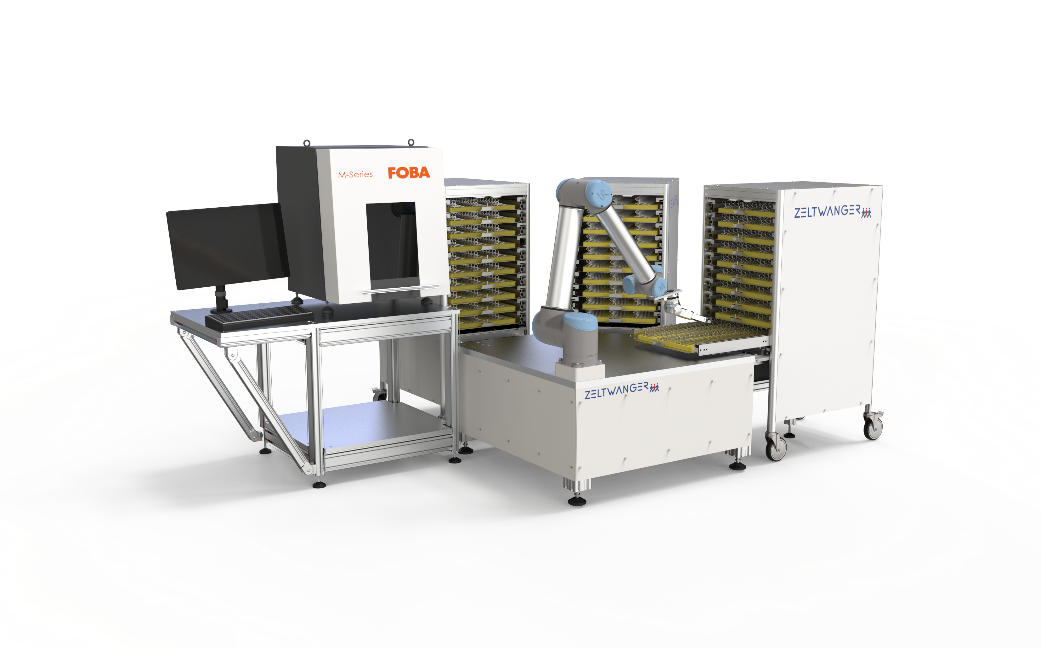 image rights: ZELTWANGER  
Laser marking workstation FOBA M1000 with an industrial robot from ZELTWANGER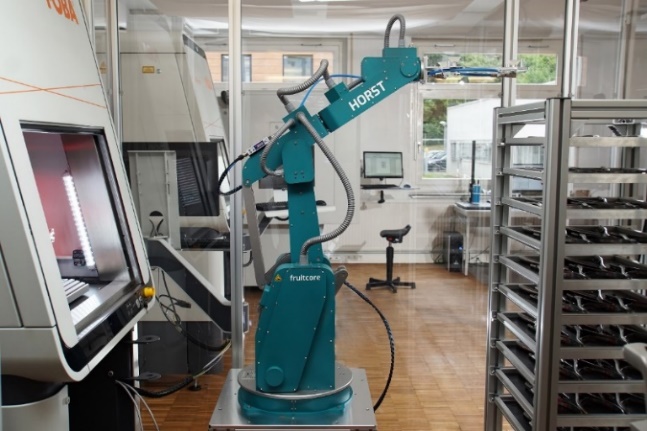 Image rights: fruitcore roboticsThe industrial robot "Horst" from fruitcore robotics loads and unloads the FOBA M3000 laser marking station at the laser marking service provider add'n solutions in Tuttlingen, GermanyFor additional information and images for editorial use please contact:Susanne Glinz | Campaign Manager FOBA Laser Marking + Engraving | brand of ALLTEC Angewandte Laserlicht Technologie GmbH
An der Trave 27 – 31 | 23923 Selmsdorf/GermanyTel.: +49 38823 55-547 susanne.glinz@fobalaser.com | www.fobalaser.com About FOBA www.fobalaser.comFOBA Laser Marking + Engraving (brand of ALLTEC Angewandte Laserlicht Technologie GmbH) is one of the leading suppliers of advanced laser marking systems. FOBA develops and manufactures marking lasers for integration as well as laser marking workstations with vision assisted marking workflows. FOBA technology is being applied for the direct part marking of any kind of metals, plastics or other materials in industries like automotive, medical, electronics, plastics or tool, metal and mold making. With its worldwide sales and service branches and its headquarters near Lübeck/Hamburg (Germany) ALLTEC/FOBA is part of the Danaher Corporation.